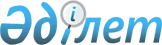 О признании утратившим силу постановления акимата Курмангазинского района от 29 июля 2016 года № 331 " О приватизации имущества районной коммунальной собственности"Постановление акимата Курмангазинского района Атырауской области от 28 мая 2019 года № 185. Зарегистрировано Департаментом юстиции Атырауской области 30 мая 2019 года № 4413
      В соответствии с пунктом 8 статьи 37 Закона Республики Казахстан от 23 января 2001 года "О местном государственном управлении и самоуправлении в Республике Казахстан", статьей 27 Закона Республики Казахстан от 6 апреля 2016 года "О правовых актах", акимат Курмангазинского района ПОСТАНОВЛЯЕТ:
      1. Признать утратившим силу постановления акимата Курмангазинского района от 29 июля 2016 года № 331 "О приватизации имущества районной коммунальной собственности" (зарегистрированное в реестре государственной регистрации нормативных правовых актов за № 3593, опубликованное 26 августа 2016 года в этолонном контрольном банке нормативных правовых актов Республики Казахстан).
      2. Контроль за исполнением настоящего постановления возложить на заместителя акима Курмангазинского района Бектемирова Ж.
      3. Настоящее постановление вступает в силу со дня государственной регистрации в органах юстиции и вводится в действие по истечении десяти календарных дней после дня его первого официального опубликования.
					© 2012. РГП на ПХВ «Институт законодательства и правовой информации Республики Казахстан» Министерства юстиции Республики Казахстан
				
      Аким района

К. Нуртаев
